REPUBLIKA HRVATSKAVUKOVARSKO-SRIJEMSKA ŽUPANIJAOPĆINA BABINA GREDAOPĆINSKO VIJEĆEKLASA: 604-02/20-20/1URBROJ: 2212/02-01/20-01-1Babina Greda, 16. srpnja, 2020.  godine                  Na temelju članka 18. Statuta Općine Babina Greda ("Sl. vjesnik" 11/09, 04/13, 03/14, 01/18, 13/18, 27/18 - pročišćeni tekst, 21A/19 i 03/20) i članka 45. Poslovnika o radu Općinskog vijeća Općine Babina Greda ("Sl. vjesnik" br.16/09, 04/13, 03/14, 01/18 i 27/18 – pročišćeni tekst) na 24. sjednici održanoj 16. srpnja,  2020. godine,  Općinsko vijeće Općine Babina Greda, donijelo jeO  D  L  U  K  UO BROJU I VISINI  STUDENTSKIH STIPENDIJA OPĆINE BABINA GREDAZA AKADEMSKU GODINU 2020/21Članak 1.              Za akademsku godinu 2020/21., Općina Babina Greda utvrđuje se isplata 15 stipendija redovnim studentima sa prebivalištem na području Općine Babina Greda.Članak 2.          Visina stipendije Općine Babina Greda za školsku godinu 2020/2021,  iznosi 1.200,00 kuna. Članak 3.      Isplata stipendija za akademsku godinu 2020/21 , teče od 01. listopada, 2020. godine do 31. srpnja, 2021. godine.Članak 4.        Ovlašćuje se općinski načelnik da potpiše ugovore (za akademsku 2020/21.godinu), sukladno provedenom javnom natječaju.Članak 5.         Ova Odluka stupa na snagu osmog (8) dana od dana objave  u «Službenom vjesniku» Vukovarsko-srijemske županije.                                                                                                                       Predsjednik                                                                                                                   Općinskog vijeća:                                                                                                                        Jakob VerićTemeljem članka 18. stavak 1. točka 2. Statuta Općine Babina Greda („Službeni vjesnik“, broj: 11/09,04/13, 03/14, 01/18, 13/18, 27/18-pročišćeni tekst, 21A/19, 03/20. ), Općinsko vijeće Općine Babina Greda, na 24. sjednici održanoj dana 16. srpnja, 2020. godine, donosiOdluku o izmjenama i dopunamaPravilnika o stipendiranju učenika i studenataOpćine Babina Greda                                                        Članak 1.U članku 2. Pravilnika o stipendiranju učenika i studenata Općine Babina Greda  („Sl. vjesnik“ 16/09, 14/11,  21/13) , dodaje se stavak 3. koji glasi:„Navedeno pravo iz prethodnog stavka student može ostvariti samo jednom u tijeku studiranja.“                                                                Članak 2.Članak 4. mijenja se i glasi:„Pravo na stipendiju imaju:-učenici i državljani RH s prebivalištem u Babinoj Gredi (najmanje posljednje 4 godine),-studenti od druge godine studija-studenti koji nisu stariji od 25 godina- studenti koji imaju status redovnog studenta-studenti koji ne primaju drugu stipendiju ili kredit-studenti koji prethodno nisu koristili stipendiju za istu studijsku godinu obrazovanja,- studenti koji studiraju na području Republike HrvatskeStipendiju mogu ostvariti ukoliko udovoljavaju uvjetima utvrđenim ovim Pravilnikom.“                                                           Članak 3.Članak 7. mijenja se i glasi:„Ukoliko dva ili više kandidata imaju jednak broj bodova, njihovo međusobno rangiranje određuje se prema kriteriju  ukupnog boljeg prosjeka ocjena, a u slučaju izjednačenosti prednost će imati kandidat čiji je niži prihod po članu obitelji za prethodnu kalendarsku godinu .     U obitelji s više djece, najviše dvoje djece istovremeno mogu biti korisnici stipendije“                                                             Članak 4.     Sve ostale odredbe ostaju na snazi ukoliko nisu u suprotnosti sa ovim izmjenama i dopunama.                                                             Članak 5.      Ova Odluka stupa na snagu danom objave u „Službenom vjesniku“ Vukovarsko-srijemske županije.KLASA: 602-01/20-01/1                                                          PredsjednikURBROJ:2212/02-01/20-01-1                                              Općinskog vijeća:                                                                                                   Jakob Verić     REPUBLIKA HRVATSKAVUKOVARSKO-SRIJEMSKA ŽUPANIJA   OPĆINA BABINA GREDA       OPĆINSKO VIJEĆEKLASA:  944-01/20-01/3URBROJ: 2212/02-01/20-01-1Babina Greda, 16. srpnja, 2020. godine               Na temelju članka 19. Zakona o lokalnoj i područnoj (regionalnoj) samoupravi („Narodne novine“ 33/01, 60/01, 129/05,109/07 i 125/08, 36/09, 150/11, 144/12, 19/13, 137/15, 123/17, 98/19),  ) i članka 18. Statuta Općine Babina Greda  “Sl. vjesnik”11/09, 4/13, 03/14, 01/18, 13/18,27/18-pročišćeni tekst, 21A/19, 03/20,   Općinsko vijeće na sjednici održanoj dana  16. srpnja, 2020. godine, donosi slijedećuO D  L  U  K  UO OSNIVANJU PRAVA GRAĐENJA NA NEKRETNINI UVLASNIŠTVU OPĆINE BABINA GREDA                                                                           Članak 1.Odobrava se pravo građenja  Poljoprivredno prerađivačkoj braniteljskoj zadruzi “Babogredski feniks”, Bana Josipa Jelačića 63, 32276 Babina Greda    na nekretnini  oznake k.č.br. 579/2 k.o. Babina Greda upisane u z.k.ul.3161 površine 5926 m2 radi izgradnje gospodarske zgrade za preradu i sušenje mesa (P+1), prema Idejnom rješenju oznake ART-OP-013-20-IR , izrađenog po tvrtki  ARTOM d.o.o., Vatrogasna 5, 32100 Vinkovci.                                                                          Članak 2.Pravo građenja osnivat će se radi izgradnje poslovnog objekta iz članka 1. Ove odluke na razdoblje od 50 (pedeset) godina od dana sklapanja ugovora o pravu građenja.                                                                Članak 3.Nositelj prava građenja obavezuje se ishoditi dozvolu za gradnju i započeti izgradnju građevine iz članka 2. Ovog Ugovora u roku od 5 (pet) godina od sklapanja ovog Ugovora.Nositelj prava građenja se obavezuje građevinu dovršiti i započeti obavljati ugovorenu djelatnost u roku od 8 (osam)  godina od sklapanja ovog Ugovora.                                                                        Članak 4.Ukoliko planirana izgradnja građevine iz članka 1. Ove Odluke  ne započne u roku od 5 (pet) godina ili ne  završi u roku od 8 (osam) godina od dana sklapanja ovog Ugovora, ovaj Ugovor se smatra raskinutim sa danom isteka tog roka, a Nositelj prava građenja ne može od osnivača prava građenja tražiti naknadu za do tada izgrađeno.                                                                         Članak 5.Iznos godišnje naknade za osnivanje prava građenja iznosi 7.000,00 kuna (sedamtisućakuna) , sa obavezom plaćanja do 31. prosinca tekuće godine.                                                                                             Članak 6.Za  potpisivanje ugovora o pravu građenja kojim će biti regulirane ostale pojedinosti ovlašćuje se općinski načelnik.                                                                         Članak 7.Ova Odluka stupa na snagu danom donošenja.                                                                                                                              Predsjednik                                                                                                                          Općinskog vijeća:                                                                                                                              Jakob VerićREPUBLIKA HRVATSKAVUKOVARSKO-SRIJEMSKA ŽUPANIJAOPĆINA BABINA GREDAOPĆINSKO VIJEĆEKLASA: 400-06/20-60/8URBROJ: 2212/02-01/20-01-1Babina Greda, 16. srpnja, 2020. godineNa temelju članka 108. i 109. Zakona o proračunu (N/N 87/08, 136/12 i 15/15) i članka 18. i 53. Statuta Općine Babina Greda ("Službeni vjesnik" broj 11/09, 04/13, 03/14, 01/18, 13/18, 27/18 - pročišćeni tekst, 21A/19 i 03/20) i članka 45. Poslovnika o radu Općinskog vijeća (“Sl. Vjesnik” 16/09 i 01/18), Općinsko vijeće na 24. sjednici održanoj dana 16. srpnja, 2020. godine, d o n o s i         O  D  L  U  K  UO IZVRŠENJU PRORAČUNA OPĆINEBABINA GREDA ZA PERIOD OD 01.01. DO 30.06.2020.GODINEČlanak 1.                   Donosi se Odluka o izvršenju Proračuna Općine Babina Greda za period od 01.01. do 30.06.2020. godine (u daljnjem tekstu: izvršenje proračuna).Članak 2.                  Prihodi i izdaci po grupama, utvrđuju se u Bilanci prihoda i izdataka za period od 01.01. do 30.06.2020. godine, kako je iskazano u Bilanci koja je sastavni dio ove Odluke o izvršenju proračuna Općine Babina Greda za period od 01.01. do 30.06.2020. g., kako slijedi:Članak 3.                    Ova Odluka o izvršenju Proračuna Općine Babina Greda za period od 01.01. do 30.06.2020. godine  stupa na snagu osmog (8) dana od dana objave u „Službenom vjesniku“ Vukovarsko-srijemske županije.Predsjednik općinskog vijeća:                            _________________________                                                                                                                    Jakob VerićREPUBLIKA HRVATSKAVUKOVARSKO-SRIJEMSKA ŽUPANIJAOPĆINA BABINA GREDAOPĆINSKO VIJEĆEKLASA: 400-06/20-60/9URBROJ: 2212/02-01/20-01-1Babina Greda, 16. srpnja, 2020. godineNa temelju članka 108. Zakona o proračunu (N/N 87/08, 136/12 i 15/15) i članka 18. i 53. Statuta Općine Babina Greda ("Službeni vjesnik" broj 11/09, 04/13, 03/14, 01/18, 13/18, 27/18 - pročišćeni tekst, 21A/19 i 03/20) i članka 45. Poslovnika o radu Općinskog vijeća (“Sl. Vjesnik” 16/09 i 01/18), Općinsko vijeće na 24. sjednici održanoj dana 16. srpnja, 2020. godine, d o n o s i         O  D  L  U  K  UO PROVEDBI PLANA RAZVOJNIH PROGRAMA OPĆINEBABINA GREDA ZA PERIOD OD 01.01. DO 30.06.2020.GODINEČlanak 1.                   Donosi se Odluka o provedbi plana razvojnih programa Općine Babina Greda za period od 01.01. do 30.06.2020. godine.Članak 2.                  Prihodi i izdaci po grupama, utvrđuju se u Bilanci prihoda i izdataka za period od 01.01. do 30.06.2020. godine, kako je iskazano u Bilanci koja je sastavni dio ove Odluke o provedbi plana razvojnih programa kako slijedi:Članak 3.                    Ova Odluka o provedbi plana razvojnih programa Općine Babina Greda za period od 01.01. do 30.06.2020. godine  stupa na snagu osmog (8) dana od dana objave u „Službenom vjesniku“ Vukovarsko-srijemske županije.Predsjednik općinskog vijeća:                            _________________________                                                                                                                    Jakob Verić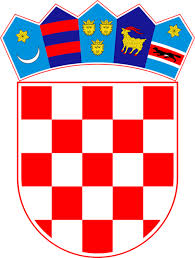 